Curriculum VitaeTeaching ExperienceWorked at Law College Dehradun, Uttaranchal University, Dehradun (UK) as Assistant Professor (Law)Worked at Hidayatullah National Law University, Raipur (CG) as Assistant Lecturer (Law)ScholarshipsDoctoral Fellow, Indian Council for Social Science Research (ICSSR), New Delhi, 2013.UGC Research Fellow, University Grant Commission (UGC), New Delhi, 2012.Research and EducationDoctoral Research2015 (24.04.2015): Doctoral Research (Ph.D.), Faculty of Law, Banaras Hindu University, Varanasi, IndiaDomain of Research Work: Intellectual Property RightsTitle of Doctoral Research: Intellectual Property Rights of Farmers: International and National PerspectivesSupervisor:  Dr. Rajnish Kumar Singh, Assistance Professor (Law), Faculty of Law, Banaras Hindu University, VaranasiJune, 2012; December 2012 and June 2013: National Eligibility Test (NET), University Grants Commission, New Delhi2012: Ph.D. Course Work (Legal Research Method and Advance Legal Theory)Education2009-2011: LL.M.(General), Faculty of Law, Banaras Hindu University, VaranasiResult: First DivisionMain Subjects: Intellectual Property Law, Family Law and Criminal LawDissertation on “Status of Producers of Phonogram under Copyright Law: National and International Perspectives”2006-2009: LL.B.(Hons.), Faculty of Law, Banaras Hindu University, VaranasiResult: First DivisionMain Subjects: Public Laws, Personal Laws, Commercial Laws, Intellectual Property Laws and Procedural Laws etc.2002-2005: B.A.(Hons.), Faculty of Social Science, Banaras Hindu University, VaranasiResult:  Second DivisionMain Subject: Political Science (Honors)1999-2001: Intermediate (Math Group), UP Board1997-1999: High School (Science Group), UP BoardProgrammes2016: Refresher Course on Development of Patents Law, IUCIPRS, CUSAT, Kochin2016: Advance Course on Copyrights and Neighbouring Rights, WIPO Academy, Geneva2016: Advance Course on Patents Law, WIPO Academy, Geneva2016: Introduction to International Criminal Law, Case Western Reserve University2015: Advance Course on Intellectual Property, Traditional Knowledge and Traditional Cultural Expressions, WIPO Academy, Geneva2015: Copyright for Educator and Librarian, Duke University, Emory University and University of North Carolina, Chapel Hill2013: 1th Interaction Programme for Ph.D. Scholar, organized by UGC Academic Staff College, Banaras Hindu University, Varanasi2013: General Course on Intellectual Property, WIPO Academy, GenevaNCC ‘C’ Certificate with ‘AYE’ Grade, 7 UP AIR SQN. NCC, BHU, VaranasiSpecial Skills and Competencies2016: Coordinator, Moot Court Society, School of Law & Governance, Central University of South Bihar, Gaya2015: Associate Editor, Dehradun Law Review, Law College Dehradun, Uttaranchal University, Dehradun2014: Member, Editorial Board, Indian Journal of Law & Social Change, Good Books Pvt. Ltd., New Delhi2014: Associate Editor, Dehradun Law Review, Law College Dehradun, Uttaranchal University, Dehradun2013: Student Editor, BHU LAW SCHOOL Newsletter, Faculty of Law, Banaras Hindu University, Varanasi.2012: Legal Advisor, Drishti: An International Research Referred Journal Related to Higher Education, Students’ Council, Banaras Hindu University, VaranasiPublicationsChapters in Book:“Corporate Social Responsibility vis-à-vis Indian Law and Practice: An Analysis” in Pradip Kr. Das (ed.), Companies Act, 2013: Beginning of a New Era (Kolkata: Manav Prakashan, 2016)^^Hkkjr esa i;kZoj.kh; fof/k;ksa vkSj uhfr;ksa dk fodkl% ,d v/;;u** esa vuwi dqekj,i;kZoj.kh; fof/k% pqukSfr;ka]  fo”ys’k.k ,oa Hkfo’; (bykgkckn% lsaVj ykW ifCyds”ku] 2015)(ISBN: 978-93-84961-07-7 (Chapter in Book)Articles/Research Papers:“Protection of Database: International and National Perspectives”, 1(2) The NUSRL Journal Law and Policy (2014), National University of Study and Research in Law, Ranchi (ISSN: 2349-9982)“Task of Biological Diversity Conservation and Role of Institutional Mechanism in India”, 6(1) Dehradun Law Review (2014),  Law College Dehradun, Uttaranchal University, Dehradun (ISSN-2231-1157)“Protection of Traditional Knowledge in the Context of Plant Biotechnology”, (2014) 1(1) Indian Journal of Law & Social Change, Good Books Pvt. Ltd., New Delhi. (ISSN: 2394-0883)“Legal Issues Concerning Genetically Modified Crops”, 7(1-2) International Journal of Jurisprudence and Philosophy of Law (2013) Serial Publications, New Delhi. (ISSN-0973-676X)“Caste: A Basis for Inequality in India”, 4(2) Dristi: An International Research Referred Journal Related to Higher Education (2013), Student Council, Banaras Hindu University, Varanasi (ISSN-2250-2467) “Protection of Rights of Children in India: Needs to be Addressed Urgently”, VI Vidhik Chetna: A Research Journal of Juridical Science (2013), SG Memorial Law College, Jaunpur, UP. (ISSN-0976-9684)“Farmer’s Right as Ownership Right under Plant Variety Protection Law: National and International Perspectives”, 41(1) The Banaras Law Journal (2012) Faculty of Law, Banaras Hindu University, Varanasi. (ISSN-05220815)“Protect Your Intellectual Creativity”, 3(1) Dristi: An International Research Referred Journal Related to Higher Education (2012), Student Council, Banaras Hindu University, Varanasi (ISSN-2250-2467)Case Comment: State of Gujarat and Anr v. Hon’ble Mr. Justice R.A. Mehta (Retd.) and Ors, BHU LAW SCHOOL Newsletter, January-March, 2013, Faculty of Law, Banaras Hindu University, Varanasi.Novartis AG v. Union of India, BHU LAW SCHOOL Newsletter, April-June, 2013, Faculty of Law, Banaras Hindu University, Varanasi.Conferences and SeminarsPresented a paper titled “Legal Education in India: Present and Future”, in the UGC Sponsored National Seminar on “Legal Education in India: Present and Future”, organized by Department of Law, MGKVP, Varanasi (India), February 13-14, 2011.Presented a paper titled “Higher Education in India: Present and Future” in the National Conference on “Higher Education in Current Scenario”, organized by Student’s Council, Banaras Hindu University, Varanasi (India), February 22-26, 2011.Presented a paper titled “Enforcement of Right to Education and Right to Information”, in the National Symposium on “Present Educational Challenges and Right to Information”, organized by Kashi Public Information Foundation, Varanasi (India), November 19, 2011.Presented a paper titled “Women Empowerment through Eradication of Poverty in India”, in International Seminar on “Poverty and Humanitarianism: Challenges & Solution”, organized by Department of Sociology, MGKVP, Varanasi (India), February 11-12, 2012.Presented a paper titled “Role of Higher Education in Sustainable Development”, in the Seminar on “Higher Education and Sustainable Development: Emerging Challenges and Mahamana’s Vision”, organized by Faculty of Law, Banaras Hindu University, Varanasi (India), February 27, 2012.Presented a paper titled “Prior Informed Consent as an Important Tool to Access Genetic Resources”, in the Interdisciplinary Dialogue on “Biodiversity Conservation- From Rio to Nagoya”, organized by Faculty of Law, Banaras Hindu University, Varanasi (India), August 31, 2012.Presented a paper titled “Genetically Modified Foods: Food Security Concern and Legal Issues”, in the National Seminar on “Science, Technology and Law Reform”, organized by Faculty of Law, Banaras Hindu University, Varanasi (India), November 3-4, 2012.Presented a paper titled “Protection of Rights of the Children in India: Needs to be Addressed Urgently”, in the UGC Sponsored National Seminar on “Emerging Dimensions of Human Rights in Present Scenario”, organized by Swami Shukdevanand Law College, Shahjahapur (India), November, 24-25, 2012.Presented a paper titled “Mahamana’s Vision on Education and Present Educational System in India”, in the National Conference on “Contemporary Relevance of Mahamana’s Vision and Thought”, organized by Banaras Hindu University, Varanasi (India), December, 8-9, 2007.Presented a paper titled “Conflict over Bio-diversity Conservation: Needs to be Addressed Urgently” in the International Seminar on “Conflict Management, Peace Economics and Peace Science”, organized by Department of Sociology, MGKVP, Varanasi (India), December 18-19, 2012. Presented a paper titled “Protection of Traditional Knowledge under Plant Variety Protection Regime: Indian Perspective”, in the National Conference on “Development of Intellectual Property Jurisprudence in India”, organized by the Ministry of HRD Chair on Intellectual Property Laws and the National Law Institute University, Bhopal (India), January 22-24, 2013.Presented a paper titled “Analysis of Farmer’s Rights as Ownership Rights under PPV & FR Act, 2001”, in the International Conference on “International Environment Law, Trade Law, Information Technology Law and Legal Education”, organized by Faculty of Law, Banaras Hindu University, Varanasi (India), March 2-3, 2013.Presented a paper titled “Intellectual Property, Biodiversity and Human Rights” in the International Conference on “Human Rights Law, Justice and Governance”, organized by School for Legal Studies, BBAU, Lucknow (India), April 26-27, 2013.Presented a paper titled “The Relevance of Concept of Nation State in the Global World” in the International Seminar on “Social Institutions: Challenges and Solution”, organized by Department of Sociology, MGKVP, Varanasi, January 18-19, 2014.Presented a paper titled “Changing Status of Widows in Postmodern Era: Indian Perspective” in the National Seminar on “Social Accommodation of Widows: State, NGOs, and Society”, organized by Department of Sociology, BHU, Varanasi, February 17-18, 2014.Presented a paper titled “A Comparison of IP Laws in South Asia with Special Focus on Plant Variety Protection” in the “Indian Conference of International and Comparative Law”, jointly organized by Law School, Banaras Hindu University; School of Law, Soochow University, Taipei, and Chinese Society of Comparative Law at Law School, BHU, Varanasi, January 22, 2014Presented a paper titled “Settlement of Industrial Disputes: The Role of Conciliation” in the National Seminar on “Industrial Development in India: Relevance to Global Scenario and Challenges”, organized by Shree Ram College of Management, Muzaffarnagar, March 22-23, 2014.Presented a paper titled “Farmer as Supplier and Farmer as Consumer of Seeds: A Paradox” in the National Seminar on “Legal Protection of Consumers in a Global Economy: Recent Approaches and the Way Forward”, organized by Law School, BHU, Varanasi, March 29-30, 2014.Presented a paper titled “Status of Linguistic Minorities: A Constitutional Perspective” in the Interdisciplinary International Seminar on Buddhism, Culture/Literature and Constitution of India, organized by Faculty of Arts, BHU, Varanasi on December 20, 2014.Presented a paper titled “Task of Forest Conservation in India and Role of Forest Rights Act, 2006” in the Global Seminar on Green Law, Environment and the Climate Change, organized by MATS University, Raipur, March 13-14, 2015.Presented a paper titled “Role of Media in Protecting the Interest of Tribal People” in World Tribal Confluence Seminar on Media and Tribal Society, organized by IGNTU, Amarkantak, March 16, 2015.Presented a paper titled “Ethical Implications of Globalization of Legal Profession: Indian Perspective” in National Seminar on Role of Ethics, Values and Morality in Law in 21st Century, organized by HNLU, Raipur, April 11, 2015.PersonalInformationBasic Biographical DataBorn:  15thAugust, 1983Citizenship: IndianParents: Smt. Shanti Singh and Shri R.S. SinghMarital Status: Married to Preety SinghPermanent Address: Vill- Sauli, P.O.- Jamua Bazar, Dist- Mirzapur, PIN- 231314 (UP)LanguageHindi: Native language, elective subject at High School and Intermediate levelEnglish: Fluent, medium of education at University level, elective subject at High School and Intermediate levelDeclaration:I hereby declare that all the above information is true to the best of my knowledge and belief.DR. DIGVIJAY SINGHLL.M., Ph.D. (BHU)Assistant Professor (Law)School of Law and Governance,Central University of South BiharGaya-823001(Bihar)Mobile: +91-9415643065Email: digvijaysingh@cusb.ac.in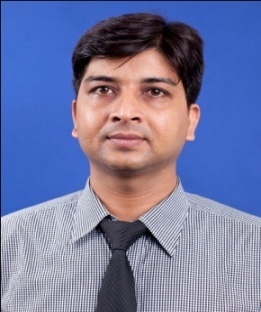 Place: Gaya (India)(Dr. Digvijay Singh)Date: 04/04/2016